AVVISOIl Direttore Generale dell’ASP di Palermo,Atteso che si rende necessario procedere al rinnovo del Comitato Consultivo dell’Azienda Sanitaria Provinciale di Palermo, essendo l’attuale già scaduto ed in regime di proroga fino alla nomina del nuovo;Visto il Decreto Assessoriale 15 Aprile 2010 n°01019, emanato ai sensi dell’art.9, comma 9, della L.R. 5/09, concernente la “Disciplina relativa alle modalità di costituzione, funzionamento,organizzazione, attribuzione dei compiti, articolazioni e composizione dei comitati consultivi aziendali, di cui all’art. 9, commi 8 e 9, della legge regionale 14 aprile 2009, n. ;Considerato che il citato D.A. prevede una durata triennale dei C.C.A. e che tale termine, decorrente per il CCA dell’ASP di Palermo dal 11/05/2017, è già trascorso e che, con deliberazione n.72 del 09/08/2013 sono state stabilite le modalità di rinnovo dello stesso, tutt’ora aderenti al dettato del citato D.A. n°01019;RENDE NOTO CHE:Sono aperti i termini per la presentazione delle candidature per il rinnovo del Comitato Consultivo dell’Azienda Sanitaria Provinciale di Palermo;Le istanze dovranno essere presentate utilizzando esclusivamente il modello allegato al presente bando, compilato in ogni parte e completo della documentazione richiesta, indirizzate al Direttore Generale dell’A.S.P. di Palermo, via G. Cusmano 24 - C.A.P. 90141 - PALERMO e potranno essere presentate:a mezzo posta raccomandata (farà fede il timbro postale);brevi manu, presso l’Ufficio Protocollo della Direzione Aziendale di via Giacomo Cusmano 24 Palermo;a mezzo PEC al seguente indirizzo: direzionegenerale@pec.asppalermo.org le istanze dovranno pervenire, a pena di esclusione, entro e non oltre il 30° giorno successivo alla pubblicazione del presente Avviso sul sito dell’A.S.P. www.asppalermo.org, nella sezione “Concorsi”;Ai sensi dell'art. 13 del Regolamento europeo 2016/679, si informa che i dati forniti saranno trattati, anche con strumenti informatici, dai soli uffici interessati, esclusivamente per le finalità connesse e nell’ambito del presente procedimento e che il Titolare del trattamento è l’Azienda Sanitaria Provinciale di Palermo e che con la presentazione dell’istanza di partecipazione si intende fornito il consenso al trattamento dei relativi dati.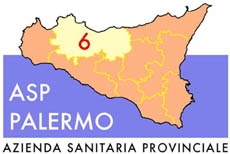 Sede legale: Via G. Cusmano, 24 – 90141  PALERMOC.F. e P. I.V.A.: 05841760829DATA________11/06/2020________________PROT. N. ASP/29592/2020F.to Il Direttore GeneraleDott.ssa Daniela Faraoni